『2019 온드림 글로벌 아카데미』 지원서 (학력/경력)* 위 내용에 대한 증빙서류 사본은 서류전형 합격자에 한해 4/15(월)까지 이메일(ondream@korea.ac.kr)로 별도 제출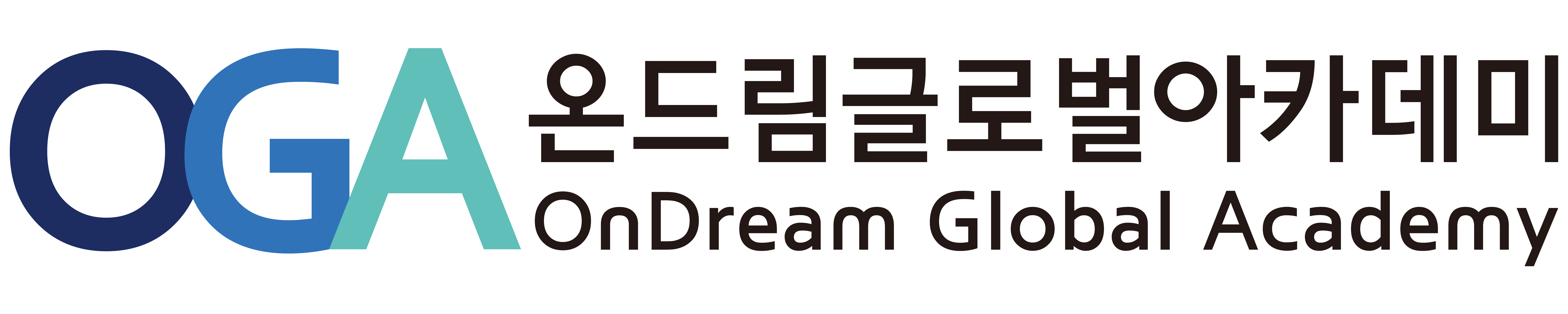 『2019 온드림 글로벌 아카데미』 지원서 (자기소개)* 자기소개를 자유 형식으로 1 페이지로 작성『2019 온드림 글로벌 아카데미』 지원서 (진로계획)* 본인의 향후 진로 계획을 학업 및 경력의 측면에서 1 페이지로 작성『2019 온드림 글로벌 아카데미』 지원서 (English Essay)** Please select and assess one challenging global issue and provide your own solution to the problem. (Two pages maximum)이름생년월일1900.00.00(양/음)성별남/여학력사항(교환학생 포함)기간학교학과학점학력사항(교환학생 포함)2000.00. ~ 2000.00.예) 한국대학교유엔학과/학력사항(교환학생 포함)예) 한국대학교(원)NGO학과/학력사항(교환학생 포함)학력사항(교환학생 포함)외국어언어공인시험점수응시일외국어영어(필수)TOEFL/ILETS/TEPS/TOEIC/2000.00.00.외국어/외국어외국어경력사항(대표 경력 5개 이내로 작성)기간기관부서직책경력사항(대표 경력 5개 이내로 작성)2000.00. ~ 2000.00.예) UNOO 사무소커뮤니케이션팀인턴경력사항(대표 경력 5개 이내로 작성)경력사항(대표 경력 5개 이내로 작성)경력사항(대표 경력 5개 이내로 작성)경력사항(대표 경력 5개 이내로 작성)수상이력(대표 수상 5개 이내로 작성)수여기관행사명수상내역수상일시수상이력(대표 수상 5개 이내로 작성)예) 외교부OO논문경시대회최우수상2000.00.00수상이력(대표 수상 5개 이내로 작성)수상이력(대표 수상 5개 이내로 작성)수상이력(대표 수상 5개 이내로 작성)수상이력(대표 수상 5개 이내로 작성)이름학교 / 학과이름학교 / 학과이름학교 / 학과